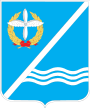 МЕСТНАЯ АДМИНИСТРАЦИЯКАЧИНСКОГО МУНИЦИПАЛЬНОГО ОКРУГАПОСТАНОВЛЕНИЕ№ 07-МАОб утверждении Положения «О порядке увольнения лиц, замещающих должности муниципальной службы в местной администрации внутригородского муниципального образования города Севастополя Качинского  муниципального округа, в связи с утратой доверия»Заслушав информацию прокуратуры Нахимовского района об утверждении Положения «О порядке увольнения лиц, замещающих должности муниципальной службы в местной администрации внутригородского муниципального образования города Севастополя Качинского  муниципального округа, в связи с утратой доверия», руководствуясь Федеральным законом от 06.10.2003 №131-ФЗ    «Об общих принципах организации местного самоуправления в Российской Федерации», Федеральным законом от 25.12.2008 года № 273-ФЗ     «О противодействии коррупции»,  Уставом  внутригородского муниципального образования города Севастополя Качинского  муниципального округа, утвержденного решением Совета Качинского муниципального округа от 19.03.2015 № 13,  в целях соблюдения муниципальными служащими местной администрации  ограничений, запретов и требований о предотвращении или  об урегулировании конфликта интересов и исполнения обязанностей, Местная администрация Качинского муниципального округаПОСТАНОВЛЯЕТ:Утвердить Положение «О порядке увольнения лиц, замещающих должности муниципальной службы в местной администрации внутригородского муниципального образования города Севастополя Качинского  муниципального округа, в связи с утратой доверия» (Приложение № 1).Опубликовать настоящее постановление на официальном сайте внутригородского муниципального образования города Севастополя Качинского муниципального округа, а также разместить данное Постановление на информационном стенде Качинского муниципального округа согласно п.п. 5, 7 ст.42 Устава внутригородского муниципального образования города Севастополя  Качинского муниципального округа.Настоящее решение вступает в силу с момента его официального опубликования (обнародования).Контроль исполнения постановления оставляю за собой.Глава местной администрации ВМО Качинского МО 			                 		   Н.М. ГерасимПриложение № 1 к  постановлению местной администрации внутригородского муниципального образования  города Севастополя Качинскогомуниципального округа №07-МА    от 18.01.2018Положение о порядке увольнения лиц, замещающих должности муниципальной службы в местной администрации внутригородского муниципального образования города Севастополя Качинского  муниципального округа, в связи с утратой доверия Общие положения1.1. Настоящее положение разработано и принято в целях соблюдения муниципальными служащими местной администрации внутригородского муниципального образования города Севастополя Качинского  муниципального округа ограничений, запретов и требований о предотвращении или об урегулировании конфликта интересов и исполнения обязанностей, установленных Федеральным законом от 25.12.2008 № 273-ФЗ «О противодействии коррупции».1.2. Предотвращение или урегулирование конфликта интересов может состоять в изменении должностного или служебного положения муниципального служащего, являющегося стороной конфликта интересов, вплоть до его отстранения от исполнения должностных (служебных) обязанностей в установленном порядке и (или) в его отказе от выгоды, явившейся причиной возникновения конфликта интересов.2. Условия применимости прекращения трудового договора за утрату доверия2.1. За несоблюдение муниципальным служащим ограничений и запретов, требований о предотвращении или об урегулировании конфликта интересов и неисполнение обязанностей, установленных в целях противодействия коррупции Федеральным законом от 02.03.2007 № 25-ФЗ «О муниципальной службе в Российской Федерации» (далее - Федеральный закон № 25-ФЗ), Федеральным законом от 25.12.2008 № 273 –ФЗ «О противодействии коррупции» и другими федеральными законами, налагаются взыскания, предусмотренные статьями  14.1, 15, 27 и 27.1 Федерального закона «О муниципальной службе в Российской Федерации».2.2. Муниципальный служащий подлежит увольнению с муниципальной службы в связи с утратой доверия в случаях совершения правонарушений, установленных статьями 14.1 и 15 Федерального закона № 25-ФЗ.2.3. При применении взысканий, предусмотренных статьями 14.1, 15 и 27 Федерального закона №25-ФЗ, учитываются характер совершенного муниципальным служащим коррупционного правонарушения, его тяжесть, обстоятельства, при которых оно совершено, соблюдение муниципальным служащим других ограничений и запретов, требований о предотвращении или урегулировании конфликта интересов и исполнение им обязанностей, установленных в целях противодействия коррупции, а также предшествующие результаты исполнения муниципальным служащим своих должностных обязанностей.2.4. Взыскания, предусмотренные статьями 14.1,15 и 27 Федерального закона №25-ФЗ, применяются в порядке и сроки, которые установлены Федеральным законом №25-ФЗ, нормативными правовыми актами субъектов Российской Федерации и (или) муниципальными нормативными правовыми актами.2.5. Муниципальные служащие местной администрации внутригородского муниципального образования города Севастополя Качинского  муниципального округа обязаны соблюдать и иные запреты, ограничения, обязательства и правила служебного поведения, установленные Федеральными конституционными законами, федеральными законами, законами города Севастополя, муниципальными нормативными правовыми актами для лиц, замещающих муниципальные должности, должности муниципальной службы в целях противодействия коррупции.3. Действия, признаваемые виновными3.1. Муниципальные служащие местной администрации внутригородского муниципального образования города Севастополя Качинского  муниципального округа подлежат увольнению (освобождению от должности) в связи с утратой доверия в случае:а) непринятия мер по предотвращению и (или) урегулированию конфликта интересов, стороной которого они являются;б) непредставления сведений о своих доходах, расходах об имуществе и обязательствах имущественного характера, а также о доходах, расходах об имуществе и обязательствах имущественного характера своих супруги (супруга) и несовершеннолетних детей либо представления заведомо недостоверных или неполных сведений;в) участия на платной основе в деятельности органа управления коммерческой организации, за исключением случаев, установленных федеральным законом;г) осуществления предпринимательской деятельности;д) вхождения в состав органов управления, попечительских или наблюдательных советов, иных органов иностранных некоммерческих неправительственных организаций и действующих на территории Российской Федерации их структурных подразделений, если иное не предусмотрено международным договором Российской Федерации или законодательством Российской Федерации.3.2. Лицо, замещающее муниципальную должность (должность муниципальной службы), которому стало известно о возникновении у подчиненного ему лица личной заинтересованности, которая приводит или может привести к конфликту интересов, подлежит увольнению (освобождению от должности) в связи с утратой доверия также в случае непринятия им мер по предотвращению и (или) урегулированию конфликта интересов, стороной которого является подчиненное ему лицо.4. Порядок  расторжения трудового договора в связи с утратой доверия.4.1. Увольнение муниципального служащего местной администрации внутригородского муниципального образования города Севастополя Качинского  муниципального округа в связи с утратой доверия, производится распоряжением администрации (либо лица, его замещающего) на основании:а) доклада о результатах проверки, проведенной подразделением (специалистом) кадровой службы соответствующего муниципального органа;б) рекомендации комиссии по соблюдению требований к служебному поведению муниципальных служащих и урегулированию конфликта интересов в случае, если доклад о результатах проверки направлялся в комиссию;в) объяснения муниципального служащего;г) иных материалов.4.2. При решении вопроса об увольнении учитываются характер совершенного муниципальным служащим коррупционного правонарушения, его тяжесть, обстоятельства, при которых оно совершено, соблюдение работником других ограничений и запретов, требований о предотвращении или об урегулировании конфликта интересов и исполнение им обязанностей, установленных в целях противодействия коррупции, а также предшествующие результаты исполнения муниципальным служащим своих должностных обязанностей.4.2.1. До увольнения у муниципального служащего работодателем (представителем работодателя) истребуется письменное объяснение (объяснительная записка).4.2.2. Если по истечении двух рабочих дней указанное объяснение муниципальным служащим не предоставлено, то составляется соответствующий акт.4.2.3. Непредставление муниципальным служащим объяснения не является препятствием для его увольнения в связи с утратой доверия.4.3. Дисциплинарное взыскание в виде увольнения за утрату доверия применяется не позднее одного месяца со дня поступления информации о совершении муниципальным служащим коррупционного правонарушения, не считая периода временной нетрудоспособности муниципального служащего муниципального образования, пребывания его в отпуске, других случаев его отсутствия на муниципальной службе работе) по уважительным причинам, а также времени проведения проверки и рассмотрения её материалов комиссией по соблюдению требований к служебному поведению муниципальных служащих и урегулированию конфликта интересов. При этом взыскание должно быть применено не позднее шести месяцев со дня совершения проступка.4.4. В распоряжении о применении к муниципальному служащему дисциплинарного взыскания в виде увольнения в случае совершения им коррупционного правонарушения в качестве основания применения взыскания указывается часть 1 или часть 2 статьи 27.1 Федерального закона от 02.03.2007 года № 25-ФЗ «О муниципальной службе в Российской Федерации».4.4.1. Копия распоряжения о применении к муниципальному служащему взыскания с указанием коррупционного правонарушения и нормативных правовых актов, положения которых им нарушены, или об отказе в применении такого взыскания с указанием мотивов вручается муниципальному служащему под расписку в течение пяти дней со дня издания соответствующего распоряжения.4.5. Муниципальный служащий вправе обжаловать взыскание в письменной форме в установленном законодательством порядке.18 января 2018 годап. Кача